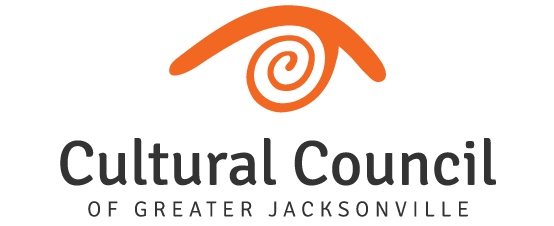 CSGP Committee – Hearing Training MeetingMinutes (Pending Approval)Thursday, Sept. 15, 2022, 9:00-11:00 AM Jessie Ball duPont Center, 40 East Adams Street | Conference Room 202CSGP Members Present In-Person: Wilton Blake, Kirsten Doolittle, Sally Pettegrew, Karen Estella Smith, Angela Strain, Ellen Williams (Chair)CSGP Members Present Online:  Jennifer Brown, Alarie Gibbs, Jeff StroheckerCSGP Members Absent:  Kimberly Morrison, Tim SnyderCCGJ Staff:  Amy Palmer (Director of Grants Administration), John Poage (Grantmaking Manager)Guests:  NA      General Public:  NonePART ONE:  9-10:15 a.m.Call to Order & Roll Call							Ellen WilliamsCSGP Misc.  Approved minutes 7/21/2022.  Motion: Strain, 2nd Doolittle.Advocacy Update							Amy Palmer CSGP Committee							Ellen WilliamsMembers thanked for service and presented with recommitment formAfter the Hearings							Amy PalmerDiscussed CSGP Task Force recommendations, for possible implementation next year.Survey to evaluate the 22-23 grant process will be sent to committee members in October.CSGP Appreciation Mixer – Thursday, Dec. 1, 4:30-6:30 p.m. @ duPont CenterCOJ Ethics Workshop if needed:  9/22/22, Noon (virtual); 11/17/22, 1pm (in-person)RSVP to ethics@coj.net and please let us know that you have attendedHearing Schedule (handout)						Ellen Williams9/28/22 Funding Level Three A (currently-funded) and Funding Level Three B (New)9/29/22 Funding Level One and Funding Level TwoHearing Procedures (handouts)						Amy PalmerReviewed Hearing proceduresPractice/role-playCultural Council Board Approval					Ellen WilliamsCommittee’s certified outcomes from hearings will be presented for approval at the next Cultural Council board meeting  CHANGE OF DATE:  Tuesday, 10/258/22, 2pm, duPont CenterGrants Awards								Amy PalmerDiscussion on Recusals, Scoring and Score Changes Discussion of funding allocations process including iteration model.Final Approval & Appeals Process					Amy PalmerDiscussion on Appeals Process and certification. Next steps.CC BOD has final approval over grant awards per ordinance.  Conclusion								Ellen WilliamsPublic CommentAdjournCSGP HEARINGSARRIVE BY 8:45 A.M.WEDNESDAY, Sept. 28 & THURSDAY, Sept. 29The Great Hall, Room 208, 2nd Floor, Jessie Ball duPont Center